Gruodžio 2 d. (ketvirtadienį) savivaldybės 1 a. salėje rengiamas VVG valdybos posėdis.Pradžia – po projektų atrankos komiteto posėdžio (PAK pradžia 17 val.)DarbotvarkėDėl naujų narių priėmimoDėl VPS sutarties Dėl darbuotojų atlyginimų koeficientų nuo 2022 m.Dėl VPS IX kvietimo dokumentų tvirtinimoDėl VPS V-VII kvietimo finansinių sąlygų aprašų redakcijosDėl sutarčių tvirtinimoDėl valdybos darbo grupių pasirinkimoDėl kitų klausimų:8.1. Dėl privalomų mokymų valdybos nariams 8.2. Dėl interesų deklaracijų 8.3. Dėl VVGT valdybos iniciatyvų8.4. Dėl VPS naujo laikotarpioVVG valdybos pirmininkas 
Vidas Joneliūkštis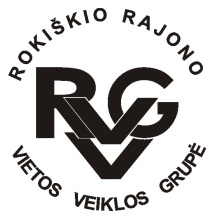 Rokiškio rajono vietos veiklos grupė, kodas - 300666756, adresas: Respublikos g. 94, 
LT-42136 Rokiškis, tel.: (8-458) 52752, +370 606 71327, el.paštas rokiskiovvg@gmail.com, 
www.rokiskiovvg.lt, a.s. LT667300010100795351, AB bankas „Swedbank“, banko kodas 73000
______________________________________________________________________________________Pranešimas dėl  Rokiškio rajono VVG valdybos2021-11-29